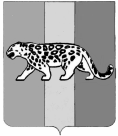 УПРАВЛЕНИЕ ОБРАЗОВАНИЯ АДМИНИСТРАЦИИНадеждинского муниципального района ПРИКАЗО начале приёмной кампании на обучение в первый класс муниципальных бюджетных общеобразовательных учреждений, находящихся в ведении Управления образования Надеждинского муниципального района, по общеобразовательным программам начального общего образования с использованием государственной информационной системы «Региональное образование» на 2024 - 2025 учебный год В соответствии с Порядком приема на обучение по образовательным программам начального общего, основного общего и среднего общего образования, утверждённого приказом Министерства просвещения РФ от         02 сентября 2020 г. № 458 «Об утверждении Порядка приема на обучение по образовательным программам начального общего, основного общего и среднего общего образования" (с изменениями) (далее Порядок), с постановлением правительства Приморского края от 16.12.2022 № 868-пп «О государственной информационной системе Приморского края «Региональное образование»»ПРИКАЗЫВАЮ:Приёмную кампанию по приёму детей на обучение в первый класс муниципальных бюджетных общеобразовательных учреждений, находящихся в ведении Управления образования Надеждинского муниципального района (далее ОУ), по общеобразовательным программам начального общего образования на 2023 – 2024 учебный год, начиная с 01 апреля 2024  осуществлять с использованием государственной информационной системы «Региональное образование» (далее ГИС РО) в строгом соответствии с Порядком.Методисту информационно – методического отдела Управления образования Бойко Е. Н. в модульной комплексной автоматизированной информационной системе «Е – услуги. Образование» ГИС РО (далее АИС «Е-услуги. Образование») создать:2.1. с 01 апреля по 30 июня приёмную кампанию в первый класс на 2024 - 2025 учебный год (первая волна) для приёма на обучение в первый класс по общеобразовательным программам начального общего образования детей следующих категорий:- имеющие внеочередное право согласно п.9 Порядка;- имеющие первоочередное право согласно п.10 Порядка;- имеющие преимущественное право согласно п.12 Порядка;- дети, проживающие на закреплённой территории;2.2. с 06 июля по 05 сентября приёмную кампанию в первый класс на 2024 - 2025 учебный год (вторая волна) для приёма на обучение в первый класс по общеобразовательным программам начального общего детей, не проживающих на закреплённой территории. 3. Руководителям ОУ принять локальный акт о приёме детей на обучение в первый класс по общеобразовательным программам начального общего образования с использованием ГИС РО на 2024 – 2025 учебный год с назначением ответственных лиц за регистрацию заявлений по приёму детей на обучение в первый класс по общеобразовательным программам начального общего образования.4. Ответственным в ОУ за работу с ГИС РО создать в АИС «Е – услуги. Образование» необходимое количество первых классов для зачисления.5. Контроль за исполнением настоящего приказа оставляю за собой.Начальник Управления образования администрации Надеждинского муниципального района                                     Ю. П. Вольных    от  21.03.2024 годап. Новый                         №  97 -а